Figure1BRCA-1PKM2B-actin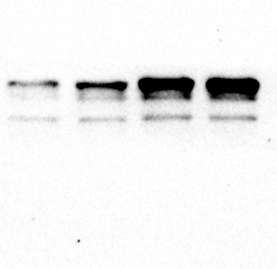 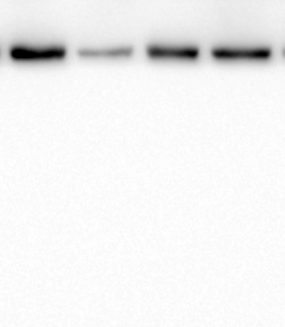 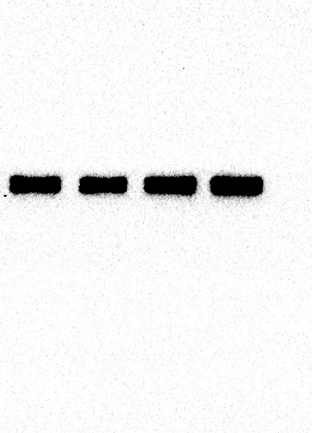 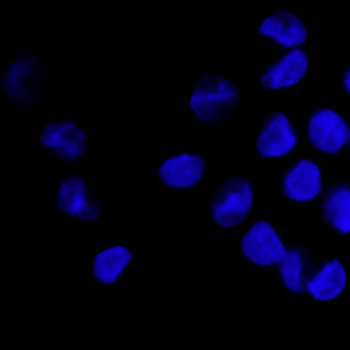 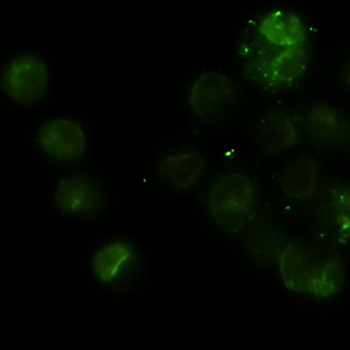 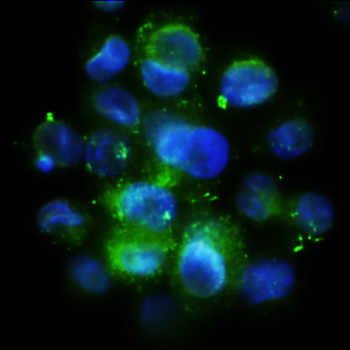 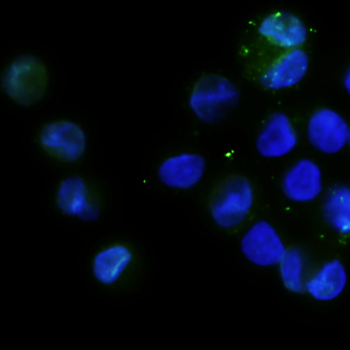 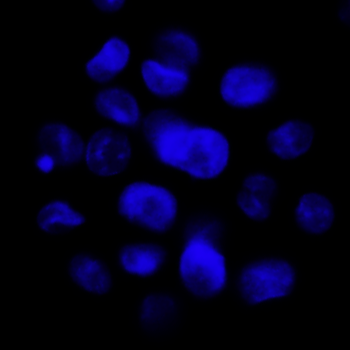 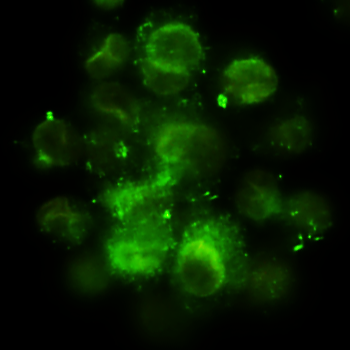 Figure2HK2IDH1b-actin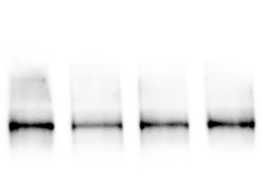 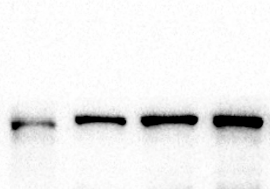 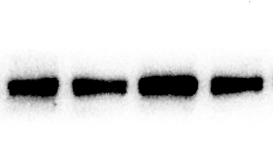 Figure3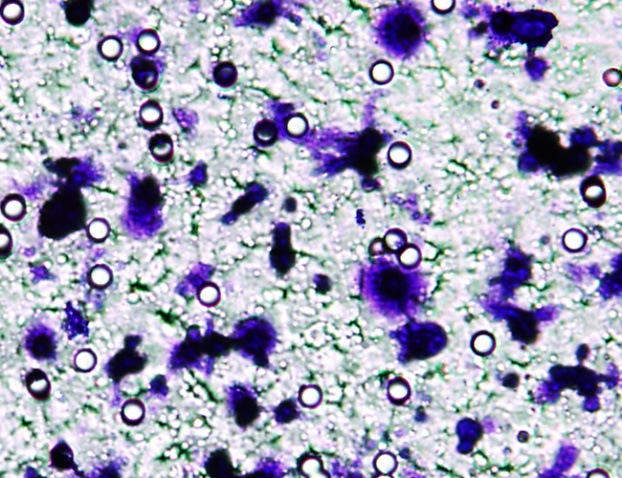 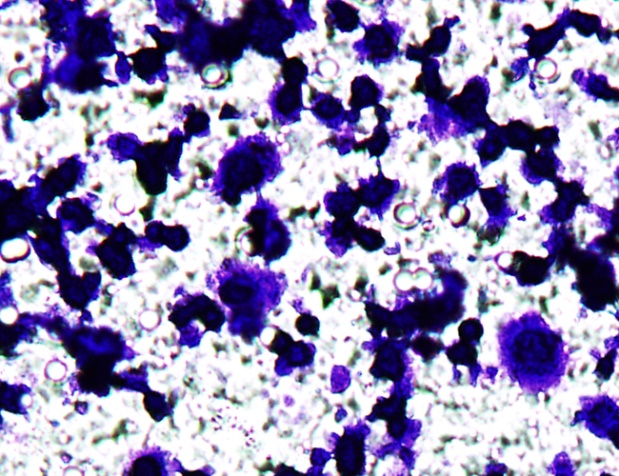 Figure5p-aktt-aktb-actin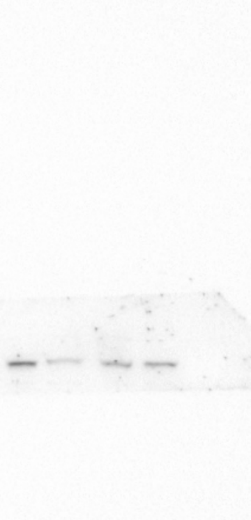 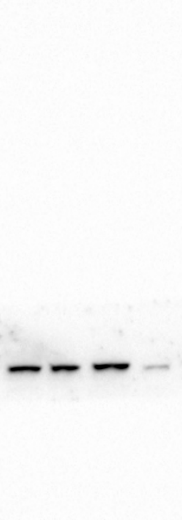 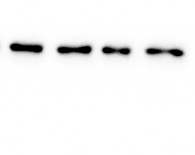 Figure6paktt-aktb-actin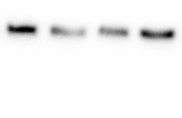 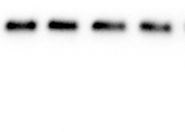 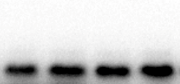 Figure8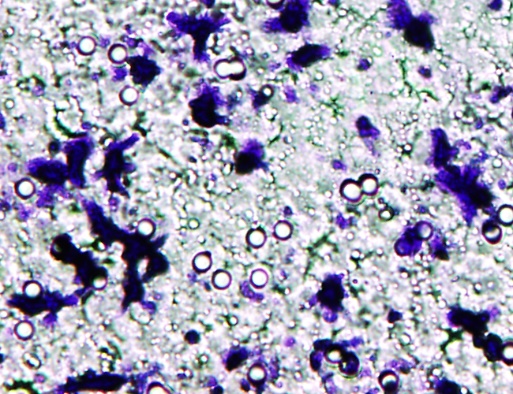 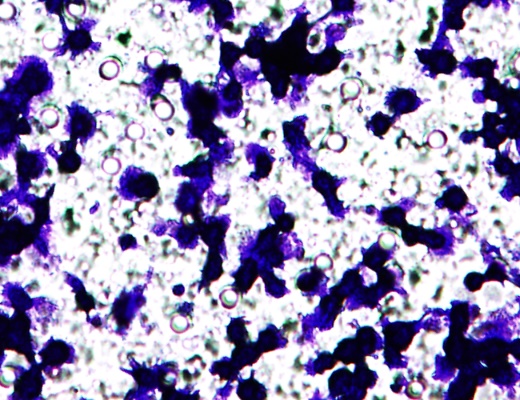 